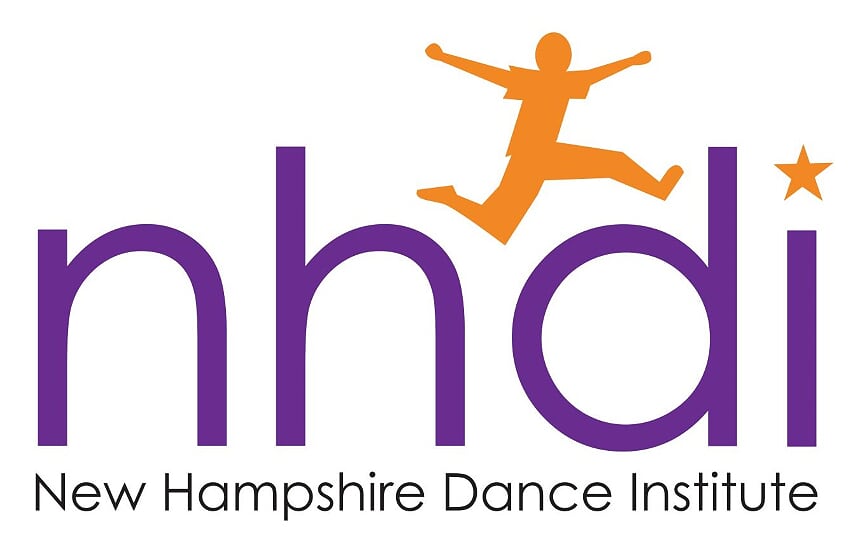 New Hampshire Dance Institute (NHDI) offers an exciting year-long program that requires discipline, exercise and hard work while promoting teamwork and self-esteem. Dancers learn to jump on the beat, turn on a dime, and control their growing, changing bodies while mastering choreography in weekly classes during their school day under the direction of professionally trained dance teachers.  Will be holding a sample class on __________________________Please join us! New Hampshire Dance Institute (NHDI) offers an exciting year-long program that requires discipline, exercise and hard work while promoting teamwork and self-esteem. Dancers learn to jump on the beat, turn on a dime, and control their growing, changing bodies while mastering choreography in weekly classes during their school day under the direction of professionally trained dance teachers.  Will be holding a sample class on _____________________________Please join us! 